 Primary 6 Class Timetable 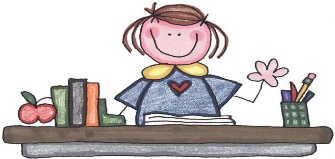 Class teacher:  Mrs Creelman/ Miss BarkleyMondays – P5 Music,    Tuesdays P3/4 Music ,      Wednsedays – PPA and meeting Principal Relief TeacherMondayTuesdayWednesdayThursdayFriday900-930Morning Routine – Roll, Dinners, Homework Diary, Go over spellings, Ask spellings, Group Reading / Spelling Activities/Mental MathsMorning Routine – Roll, Dinners, Homework Diary, Go over spellings, Ask spellings, Group Reading / Spelling Activities/Mental MathsMorning Routine – Roll, Dinners, Homework Diary, Go over spellings, Ask spellings, Group Reading / Spelling Activities/Mental MathsMorning Routine – Roll, Dinners, Homework Diary, Go over spellings, Ask spellings, Group Reading / Spelling Activities/Mental MathsMorning Routine – Roll, Dinners, Homework Diary, Go over spellings, Ask spellings, Group Reading / Spelling Activities/Mental Maths930-1030Literacy Phonics /spelling sound ActivitiesMental Maths & NumeracyLiteracy Comprehension Mental Maths & Numeracy Literacy Shared Reading & Creative Writing1030-1045*************************Break Time **********************************************Break Time **********************************************Break Time **********************************************Break Time **********************************************Break Time *********************1045-1230Mental Maths & NumeracyP.E - SwimmingMental Maths & NumeracyLiteracyShared Reading & Creative WritingMental Maths & Numeracy1230-120************************** Lunch-time ************************************************ Lunch-time ************************************************ Lunch-time ************************************************ Lunch-time ************************************************ Lunch-time **********************120- 210Class Novel / DramaLiteracy – Language & GrammarWAUWAUICT Cross Curricular120- 210HandwritingLiteracy – Language & GrammarWAUWAUICT Cross Curricular210-300Miss Dodwell ArtMiss WalkerR.E.Mr AllenP.E.Miss KanePDMUMusic